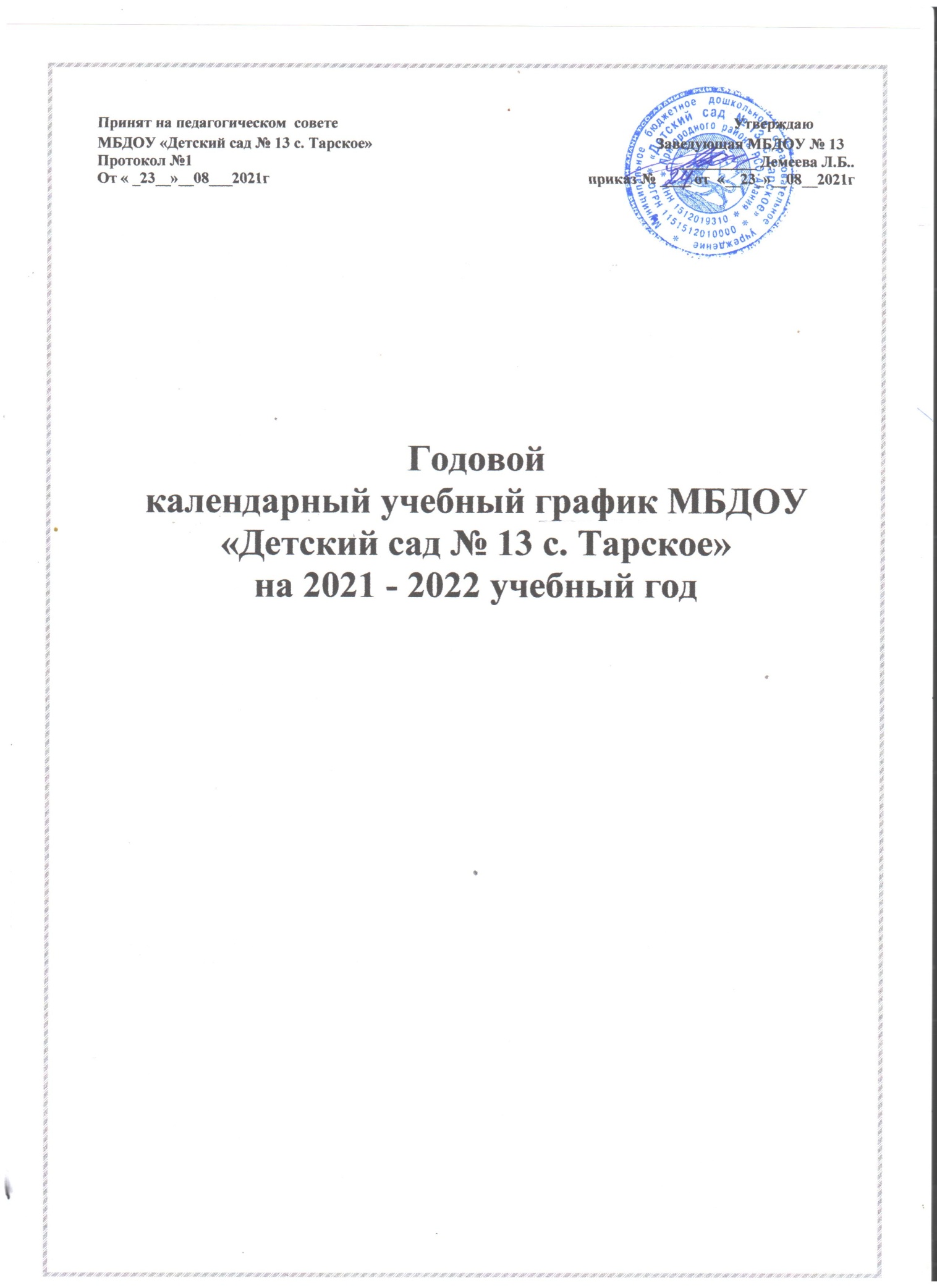 Принят на педагогическом  совете                                                                                                       Утверждаю        Годовой календарный учебный график разработан в соответствии с нормативными документами:- Законом Российской Федерации «Об образовании»;- СанПин 2.4.1.3049-13 «Санитарно-эпидимиологические требования к устройству, содержанию и организации режима работы в дошкольных организациях»;- Типовым положением о дошкольном образовательном учреждении, утвержденным приказом Министерства образования и науки РФ от 27 октября 2011 года №2562;- Федеральными государственными требованиями к структуре основной общеобразовательной программы дошкольного образования, утвержденными приказом Министерства образования и науки РФ от 23 ноября 2011 года №655;- Уставом ДОУ.МБДОУ  «Детский сад № 13 с. Тарское» функционирует при пятидневной рабочей неделе (выходные: суббота, воскресенье, федеральные и республиканские праздничные дни), время работы – с 07.00 до 19.00 часов. В учреждении функционирует 2 группы.Особенности регламентации приоритетных направлений:-региональный компонент реализуется через обучение осетинскому языку:       В 2021 – 2022 учебном году МБДОУ  реализует общеобразовательную программу, разработанную на основе Примерной общеобразовательной программы «От рождения до школы» под редакцией Н.Е. Вераксы, Т.С.Комаровой, М.А.Васильевой.      Годовой календарный учебный график учитывает в полном объеме возрастные, психофизические особенности воспитанников и отвечает требованиям охраны их жизни и здоровья.      Содержание годового календарного учебного графика включает в себя следующее:- режим работы ДОУ;- продолжительность учебного года;- количество недель в учебном году;- сроки проведения каникул, их начало и окончание;- перечень проводимых праздников для воспитанников;- сроки проведения мониторинга достижения детьми планируемых результатов освоения основной общеобразовательной программы дошкольного образования;- праздничные дни;- работа ДОУ в летний период.      Годовой календарный учебный график обсуждается и принимается Педагогическим советом и утверждается приказом ДОУ до начала учебного года. Все изменения, вносимые ДОУ в годовой календарный учебный график, утверждаются приказом по согласованию с учредителем и доводятся до всех участников образовательного процесса.      МБДОУ «Детский сад № 13 с Тарское» в установленном законодательством Российской Федерации порядке несет ответственность за реализацию в полном объеме образовательных программ в соответствии с годовым календарным учебным графиком.СодержаниеГруппыГруппыГруппыСодержаниеСредняяСредняяПодготовительнаяКоличество возрастных групп                     1                     11Начало учебного года01.09.2021 г01.09.2021 г01.09.2021 гОкончание учебного года31.05.2022 г31.05.2022 г31.05.2022 гАдаптационный период в  группеС 01.09.2021г. по 13.09.2021г.01.09.2021г по06.09.2021г01.09.2021г по06.09.2021гКаникулярное времяЗимние каникулы – 28.12.20 - 15.01.21  (19 дней)Весенние каникулы – 21.03.22 – 01.04.22 (11 дней)Летние каникулы – 01.06.22 - 31.08.22 (92 дня)Зимние каникулы – 28.12.20 - 15.01.21  (19 дней)Весенние каникулы – 21.03.22 – 01.04.22 (11 дней)Летние каникулы – 01.06.22 - 31.08.22 (92 дня)Зимние каникулы – 28.12.20 - 15.01.21  (19 дней)Весенние каникулы – 21.03.22 – 01.04.22 (11 дней)Летние каникулы – 01.06.22 - 31.08.22 (92 дня)Продолжительность учебного года всего, в том числе:32 недель32 недель32 недельI полугодие01.09.21 – 31.12.2115 недель01.09.21 – 31.12.2115 недель01.09.21 – 31.12.2117 недельII полугодие10.01.22 – 31.05.2210.01.22 – 31.05.2210.01.22 – 31.05.22Продолжительность учебной недели5 дней5 дней5 днейНедельная образовательная нагрузка (НОД)131315Длительность одного НОД в минутах202030Недельная нагрузка НОД2.45 часа 2.45 часа 5 часовРегламентирование образовательного процесса, половина дняI половина дняI половина дняI половина дняМинимальный перерыв между НОДне менее 10 минутне менее 10 минутне менее 10 минутСроки проведения мониторинга27.09.21г – 01.10.21г16.05.22г –  23.05.22г(без перерыва образовательной деятельности)27.09.21г – 01.10.21г16.05.22г –  23.05.22г(без перерыва образовательной деятельности)27.09.21г – 01.10.21г16.05.22г –  23.05.22г(без перерыва образовательной деятельности)Режим работы ДОУ в учебном году07.00. – 19.0007.00. – 19.0007.00. – 19.00Праздничные (выходные) дни4 ноября – День народного единства01-10 января – Новогодние каникулы23 февраля – День защитника Отечества8 марта – Международный женский день1 мая – Праздник весны и труда9 мая – День победы12 июня – День России4 ноября – День народного единства01-10 января – Новогодние каникулы23 февраля – День защитника Отечества8 марта – Международный женский день1 мая – Праздник весны и труда9 мая – День победы12 июня – День России4 ноября – День народного единства01-10 января – Новогодние каникулы23 февраля – День защитника Отечества8 марта – Международный женский день1 мая – Праздник весны и труда9 мая – День победы12 июня – День России